REGULAMIN MONITORINGU WIZYJNEGOw Publicznej Szkole Podstawowej nr 1 
im. Marii Skłodowskiej-Curie w Ozimkuna zasadach określonych w rozporządzeniu Parlamentu Europejskiego 
i Rady (UE) 2016/679 z dnia 27 kwietnia 2016 r. w sprawie ochrony osób fizycznych w związku z przetwarzaniem danych osobowych i w sprawie swobodnego przepływu takich danych oraz uchylenia dyrektywy 95/46/WE w celu zapewnienie bezpieczeństwa i mienia .Stosowanie monitoringu wizyjnego na terenie Publicznej Szkoły Podstawowej nr 1 im. Marii Skłodowskiej-Curie w Ozimku stanowi przetwarzanie danych osobowych na zasadach określonych w rozporządzeniu Parlamentu Europejskiego 
i Rady (UE) 2016/679 z dnia 27 kwietnia 2016 r. w sprawie ochrony osób fizycznych 
w związku z przetwarzaniem danych osobowych i w sprawie swobodnego przepływu takich danych oraz uchylenia dyrektywy 95/46/WE w celu zapewnienie bezpieczeństwa i mienia.§ 11. Regulamin określa zasady funkcjonowania systemu monitoringu wizyjnego na terenie Publicznej Szkoły Podstawowej nr 1 im. Marii Skłodowskiej-Curie w Ozimku,  reguły rejestracji i zapisu informacji oraz sposób ich zabezpieczenia, możliwości udostępniania zgromadzonych danych, a także  prawa podmiotu danych.§ 21. Administratorem danych osobowych jest Dyrektor Publicznej Szkoły Podstawowej nr 1 im. Marii Skłodowskiej -Curie w Ozimku przy ul. Częstochowskiej 26.2. Kontakt z Inspektorem Ochrony Danych w sprawach związanych z danymi osobowymi przetwarzanymi w systemie monitoringu wizyjnego możliwy jest pod adresem e-mail: iodjb@ugim.ozimek.pl lub numerem telefonu  77 4622839.§ 31. Celem monitoringu jest zapewnienie bezpieczeństwa osób i mienia na terenie 
i w obiektach  Publicznej Szkoły Podstawowej nr 1 im. Marii Skłodowskiej-Curie w Ozimku i obejmuje:budynek szkoły wewnątrz: korytarze szkolne: parter, I piętro, II piętro,teren wokół budynku: wejście główne do  szkoły ,plac zabaw, wejście boczne.Ponadto celem monitoringu jest :zwiększenie bezpieczeństwa osób przebywających na terenie Publicznej Szkoły Podstawowej nr 1 im. Marii Skłodowskiej-Curie w Ozimku oraz w jego obrębie ;działanie prewencyjne poprzez ograniczenie zachowań niepożądanych, destrukcyjnych zagrażających zdrowiu, bezpieczeństwu uczniów i pracowników szkoły;wyjaśnianie sytuacji spornych lub konfliktowych;ustalanie sprawców czynów nagannych w obrębie obszaru objętego monitoringiem wizyjnym ( zniszczenie mienia, kradzieże itp.);sprawowanie nadzoru nad infrastrukturą szkolną.Dane osobowe w systemie monitoringu wizyjnego przetwarzane są w celu zapewnienia bezpieczeństwa osób i mienia, w obszarze monitorowanym 
a przetwarzanie danych jest niezbędne ze względu na cel wynikający z prawnie uzasadnionego interesu realizowanego przez Administratora zgodnie z art.6 ust.1 lit. f rozporządzenia 2016/679 (RODO).Uprawnionymi odbiorcami danych osobowych w systemie monitoringu wizyjnego są upoważnieni pracownicy: dyrektor ,wicedyrektor szkoły, referent oraz firma świadcząca usługi w zakresie kompleksowej ochrony obiektów na podstawie umowy powierzenia przetwarzania danych osobowych.Rejestracji i zapisywaniu na nośniku fizycznym podlega jedynie obraz (wizja) 
z kamer systemu monitoringu. Rejestracji nie podlega dźwięk.Przeglądanie nagrań monitoringu możliwe jest po wypełnieniu wniosku 
o udostępnienie nagrań z monitoringu wizyjnego zgodnie z zał. nr 1 do regulaminu.System monitoringu wizyjnego w Publicznej Szkole Podstawowej nr 1 im. Marii Skłodowskiej-Curie w Ozimku składa się z:kamer rejestrujących zdarzenia wewnątrz i na zewnątrz budynku (obszaru) objętego monitoringiem, wskazanych w pkt. 1, w kolorze i rozdzielczości umożliwiającej identyfikację osób;urządzenia rejestrującego i zapisującego obraz na nośniku fizycznym ;monitora umożliwiającego prowadzenie podglądu rejestrowanych zdarzeń.Do rejestracji obrazu służą urządzenia wchodzące w skład systemu rejestracji, do którego mają dostęp wyłącznie osoby posiadające upoważnienie.Miejsca i obszar objęty monitoringiem wizyjnym oraz klauzula informacyjna są oznaczone stosownymi tabliczkami informacyjnymi – wzór tabliczki informacyjnej o stosowaniu monitoringu i klauzuli RODO stanowi załącznik nr 2 do regulaminu;.Pomieszczenie, w którym znajdują się urządzenia służące monitorowaniu jest zabezpieczone, drzwi wejściowe są zamykane na klucz, klucz znajduje się 
w dyspozycji :dyrektora, wicedyrektora, referenta.Osoby nieuprawnione mają zakaz przebywania w pomieszczeniu, w którym znajdują się urządzenia monitorujące.W pomieszczeniu mogą przebywać osoby uprawnione oraz podmioty uprawnione na mocy przepisów prawa – są to służby dochodzeniowe, śledcze, po wcześniejszym wylegitymowaniu tych osób.Przypadki  udostępnienia nagrania z monitoringu są dokumentowane 
w rejestrze – wzór rejestru stanowi załącznik nr 3 do regulaminu.Dane osobowe z monitoringu mogą być przechowywane na serwerach. W przypadku przekazywania urządzeń lub nośników zawierających dane osobowe, poza obszarem przetwarzania danych osobowych, zabezpiecza się je w sposób zapewniających poufność, integralność i rozliczalność tych danych. Umożliwia się przekazywanie, wgląd do zbiorów danych osobowych upoważnionym do tego służbom (Policja, Prokuratura, Sąd) na podstawie pisemnego wniosku kierownika danej jednostki. Dane ww. służbom przekazywane są na nośnikach zewnętrznych w postaci płyty CD, pendrive. Przekazywanie danych odbywa się tylko i wyłącznie poprzez osoby do tego uprawnione. Przekazania danych odnotowane jest w ewidencji w sposób chronologiczny. Osoby, które mają wgląd w obraz zarejestrowany przez monitoring wizyjny zobowiązane są do przestrzegania przepisów prawa w zakresie ochrony danych osobowych. Loginem i hasłem zabezpieczone są rejestratory nagrań z monitoringu wizyjnego. Dostęp do rejestratorów nagrań posiada dyrektor, wicedyrektor, referent. Hasło dostępu do rejestratorów jest zmieniane w przypadku takiej konieczności. 
O zmianie hasła decyduje kierownik jednostki. Hasła należy utrzymywać 
w tajemnicy również po upływie ich ważności.  W przypadku stwierdzenia lub podejrzenia incydentu w związku z monitoringiem należy o tym fakcie poinformować  Administratora lub Inspektora – jeżeli jest wyznaczony, który powinien rozpatrzyć incydent pod kątem zgłoszenia incydentu w ciągu 72 godzin do organu nadzorczego, którym jest Urząd Ochrony Danych Osobowych.W sprawach nieuregulowanych niniejszym regulaminem decyzję podejmuje administrator danych oraz osoby przez niego upoważnione. § 4Monitoring wizyjny nie stanowi środka kontroli wykonywania pracy przez pracownika.Monitoring nie obejmuje pomieszczeń, w których odbywają się zajęcia dydaktyczne, wychowawcze i opiekuńcze, pomieszczeń, w których uczniom jest udzielana pomoc psychologiczno-pedagogiczna, pomieszczeń przeznaczonych do odpoczynku i rekreacji pracowników, pomieszczeń sanitarno-higienicznych, gabinetu profilaktyki zdrowotnej, szatni i przebieralni.§ 51. Monitoring funkcjonuje całodobowo.2. Rejestracji i zapisywaniu na nośniku fizycznym podlega tylko obraz (wizja) z kamer systemu monitoringu.3. Nie rejestruje się dźwięku (fonii).4. Okres przechowywania nagrań wynosi maksymalnie 5 dni. Po tym okresie nagrania usuwane są automatycznie poprzez nadpisywanie.zał. nr 1 do regulaminu – wniosek o udostępnienie nagrań monitoringu:Dane wnioskodawcy:…………………………………………………………………………………………….........Imię i nazwisko lub nazwa…………………………………………………………………………………………….……Adres…………………………………………………………………….………………..……Telefon………………………………………………………………………………..……….Wniosek o udostępnienie nagrań z monitoringu wizyjnego w …………..………….Data , godzina i miejsce  zdarzenia…………………………………………………….Krótki opis zdarzenia:……………………………………………………………………………………………..……………………………………………………………………………………………..Wskazanie celu otrzymania nagrania z monitoringu ………………………………………………………………………………………..…………………………………………………………………………………………………..Podpis wnioskodawcy……………………….Wyrażam zgodę/ nie wyrażam zgody *………………………………………..…/kierownik jednostki /Potwierdzam odbiór pyty DVD/pendriva z nagrania monitoringu i oświadczam ,iż otrzymane nagranie zostanie wykorzystane do celów zgodnych ze złożonym wnioskiem.………………………………..(data, własnoręczny podpis)*Niewłaściwe skreślićzał. nr 2 do regulaminu -  tabliczka informacyjna/klauzula informacyjna 
zgodnie z RODO TEREN OBJĘTY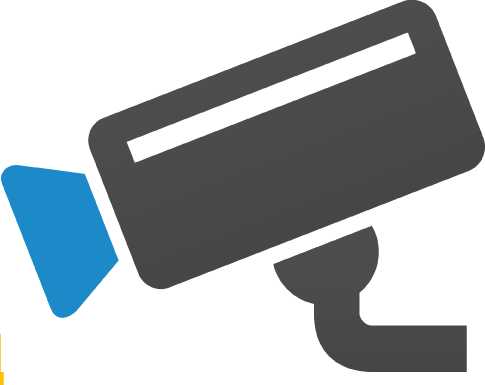 MONITORINGIEM WIZYJNYMInformacja o przetwarzaniu danych osobowychrealizując obowiązek wynikający z art. 13 ust. 1 i 2 rozporządzenia Parlamentu Europejskiego i Rady (UE) 2016/679 
z dnia 27 kwietnia 2016r. w sprawie ochrony osób fizycznych w związku z przetwarzaniem danych osobowych 
i w sprawie swobodnego przepływu takich danych oraz uchylenia dyrektywy 95/46/WE (RODO) informuję, że:Administratorem danych nagrywanych za pośrednictwem kamer systemu monitoringu wewnątrz i na zewnątrz budynku Publicznej Szkoły Podstawowej nr 1 w Ozimku jest Dyrektor Szkoły.Kontakt z Inspektorem Ochrony Danych możliwy jest pod numerem tel. +48 774622839 lub adresem email iodjb@ugim.ozimek.pl.Dane osobowe/wizerunkowe będą przetwarzane w celu zapewnienia bezpieczeństwa uczniów i pracowników lub ochrony mienia na podstawie art. 108a ustawy z dnia 16 grudnia 2016r. prawo oświatowe.Odbiorcami danych osobowych mogą być podmioty uprawnione do ich uzyskania na podstawie przepisów prawa (organy Policji dla udokumentowania sytuacji naruszenia bezpieczeństwa, ochrony mienia w budynku Szkoły lub na terenie przyległym).Zapisy z monitoringu przechowywane będą przez okres nie dłuższy niż 16 dni.Posiada Pan/Pani prawo dostępu do treści swoich danych oraz prawo ich sprostowania, usunięcia, ograniczenia przetwarzania, prawo do przenoszenia danych, prawo wniesienia sprzeciwu, prawo do cofnięcia zgody w dowolnym momencie bez wpływu na zgodność z prawem przetwarzania, którego dokonano na podstawie zgody przed jej cofnięciem - w granicach określonych w przepisach prawa.  Posiada Pan/Pani prawo wniesienia skargi do organu  nadzorczego zajmującego się ochroną danych osobowych tj. Prezesa Urzędu Ochrony Danych Osobowych, ul. Stawki 2, 00-193 Warszawa, tel. 228607086, jeżeli uzna Pan/Pani, iż przetwarzanie danych osobowych dotyczących Pana/Pani narusza przepisy RODO. Podanie przez Pana/Panią danych osobowych jest dobrowolne. Przebywanie w obrębie zasięgu monitoringu jest równoznaczne z wyrażeniem zgody na podanie danych osobowych w zakresie wskazanym w pkt. 3. Pana/Pani dane będą przetwarzane w sposób zautomatyzowany – kamery monitoringu nagrywają obraz w sposób ciągły, po upływie 16 dni zapis jest automatycznie usuwany.Pana/Pani dane nie będą poddawane profilowaniu.zał. Nr 3 – wzór rejestru  udostępnień nagrań monitoringREJESTRudostępnionych nagrań z monitoringu wizyjnego w Publicznej Szkole Podstawowej nr 1 im. Marii Skłodowskiej-Curie w OzimkuLp.Dane uprawnionegownioskodawcyNr sprawyData wnioskuPrzedmiot wnioskuZałatwiającywniosek(imię i nazwisko)Data przekazanianośnikaodbiorcyUwagi